Další metody práce s poznatkyRozcestník metodologických průvodců a příručekCo tu najdeteZde nabízíme odkazy na veřejně (většinou online) dostupné publikace a nástroje, které zatím nenašly místo v žádném z našich návodů. Většinou jde o zdroje týkající se konkrétních analytických a výzkumných metod.Jak se dostat k dalším zdrojůmPokud nemáte přístup k univerzitní knihovně Národní knihovna a Národní technická knihovna nabízejí (vzdálený) online přístup k mnoha odborným časopisům i specializovaným knihám.Členství v každé z nich stojí řádově stokoruny ročně, vyplatí se to.Knihovna Akademie věd také nabízí členství externistům.Přístup do knihovny Vám možná umožní i Vaše univerzita coby absolventovi*ce.Přednostně vybíráme ty zaměřené na praktiky a nespecialisty.Odkazy na webové zdrojeVětšina odkazovaných zdrojů je dostupných online, z velké části volně.Odkazy najdete buď přímo u daného zdroje, nebo v citaci po najetí na jména autorů v závorce, případně po kliknutí v seznamu citací na konci stránky.Metodologické příručky a přehledyLaboratoř evaluací politik na Sciences-Po publikuje několikastránková představení základních i specializovaných metod relevantních pro veřejné politiky.V českém prostředí dobrý úvod do evaluační práce – použitelný i pro neevaluátory nabízí Průvodce evaluátora z dílny Evaluační jednotky Národního orgánu pro koordinaci na MMR – jeden z našich zapojených útvarů!Pro širší uchopení lze doporučit i Science for Policy Handbook od kolektivu autorů z Joint Research Center Evropské komise [@suchaSciencePolicyHandbook2020].BetterEvaluation je rozcestník evaluačních a příbuzných metod a přístupů.Evropská komise udržuje tzv. Better Regulation Toolbox, což je zásobník metod a postupů pro tvorbu regulací a veřejných politik.Pro české prostřední velmi užitečná je publikace Fantastická data ve veřejné politice a jak je využít [@hejzlarovaFantastickaDataVe2023]. Navzdory názvu většinou nejde o data kvantitativní, ale o to, jak pracovat se širokým spektrem zdrojů jako s daty – od legislativních a administrativních textů přes mediální data a analýzu diskursu po systematické rešerše literatury a využití zahraničních prací. To vše s zachyceno v prostřední analýzy veřejných politik a s příklady z reálných výzkumů a analýz.Zkoumání veřejné správyPokud se vaše analytická práce dotýká veřejné správy samotné, mohl by vám přijít vhod The Government Analytics Handbook: Leveraging Data to Strengthen Public Administration [@roggerGovernmentAnalyticsHandbook2023], dostupná na https://www.worldbank.org/en/publication/government-analytics.Dotazníková šetřeníLedacos k nim najdete v publikacích odkazovaných výše; nás ale zaujal nedávný přehled literatury na téma “jak správně pokládat otázky” [@schaefferAdvancesScienceAsking2020].Kauzalita, evaluace, dopadyZásadní pro práci s poznatky v oblasti veřejných politik je porozumění kauzalitě a jak ji zkoumat. Níže několik nedávných publikací zaměřených většinou na praktiky.Úvod do hodnocení dopadů přináší Impact Evaluation A Guide for Commissioners and Managers [@sternImpactEvaluationGuide2015].Spektrum metod použitelných pro kauzální usuzování v evaluaci veřejných politik představuje report vzniklý pro britské ministerstvo mezinárodního rozvoje [@sternBroadeningRangeDesigns2012]Ucelené (zde spíše odbornější) pojednání mixed methods přístupů ke zkoumání kauzálních vztahů najdete v [@humphreysIntegratedInferencesCausal2023], dostupné na https://macartan.github.io/integrated_inferences/.Velmi přístupné pojednání o moderních přístupek ke kauzalitě nabízí nedávná kniha The Effect [@huntington-kleinEffectIntroductionResearch2021], dostupné na https://theeffectbook.net/.Zaostřeno na analýzy kvantitativních datRohan Alexander v (online) knize Telling Stories With Data [@alexanderTellingStoriesData2023] ukazuje celý proces analýzy dat i s důrazem na kvantitativní analytické metody zaměřené na kauzální usuzování, a zároveň uvádí příklady realizace jednotlivých úkolů v jazyce R.Matthew Salganik v knize Bit by Bit: Social Research in the Digital Age [@salganikBitBitSocial2019] dostupné na https://www.bitbybitbook.com/en/1st-ed/preface/ ukazuje, jak společenskovědní výzkum může pracovat s dostupností velkého množství dat a digitálních technologií.Z dílny Českých prioritČeské priority nabízí materiály v několika oblastech:Foresight – příručka, slovníček pojmů, rozcestník metodForecastingCost-benefit analýza, viz mj. příručku [@zapletalovaPruvodceAnalyzouNakladu2019]Citace  Připravujeme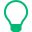 Pro oblast analýzy kvantitativních dat připravujeme rozšíření průvodce o specializovaný návod.